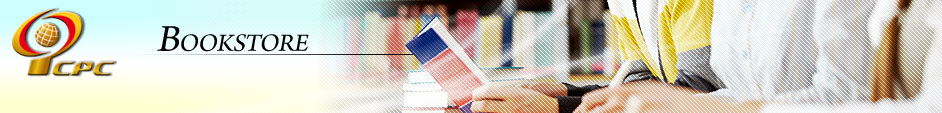 中國生產力中心-海報標語訂購單海 報 標 語 訂 購 單填訂購明細→請先匯款→傳真訂購單及匯款收據→出貨公司抬頭：                                         	統一編號：                  收件地址：(      )                                 	收 件 人：                  聯絡電話：(    )             分機           訂購金額：                共      套※訂購金額折扣後未滿600元，請加60元郵資【因應國內郵資調漲，自112年1月1日起實施】※付款方式：(勾選您的付款方式，填妥訂購明細→請先匯款→傳真訂購單及匯款收據→出貨)□‧郵政劃撥：帳號「0031125-1」   	戶名「財團法人中國生產力中心台南服務處」□‧銀行匯款：【請務必註明匯款人資料以便沖帳】【匯款人：           】【匯款後：          】解款行號：台灣銀行	台南分行 分行代號：004   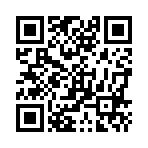 收款帳號：009-031-037664     	收款帳戶：財團法人中國生產力中心台南服務處  CPC海報標語目錄請參閱以下網址或掃描QR CODE：　　　　　　　　　　http://store.cpc.org.tw/poster服務電話：06-213-4413分機9 張小姐       傳真電話：06-214-7750※消費者收受之商品若有毀損、滅失或變更者，請於７日內提出您的意見，謝謝您！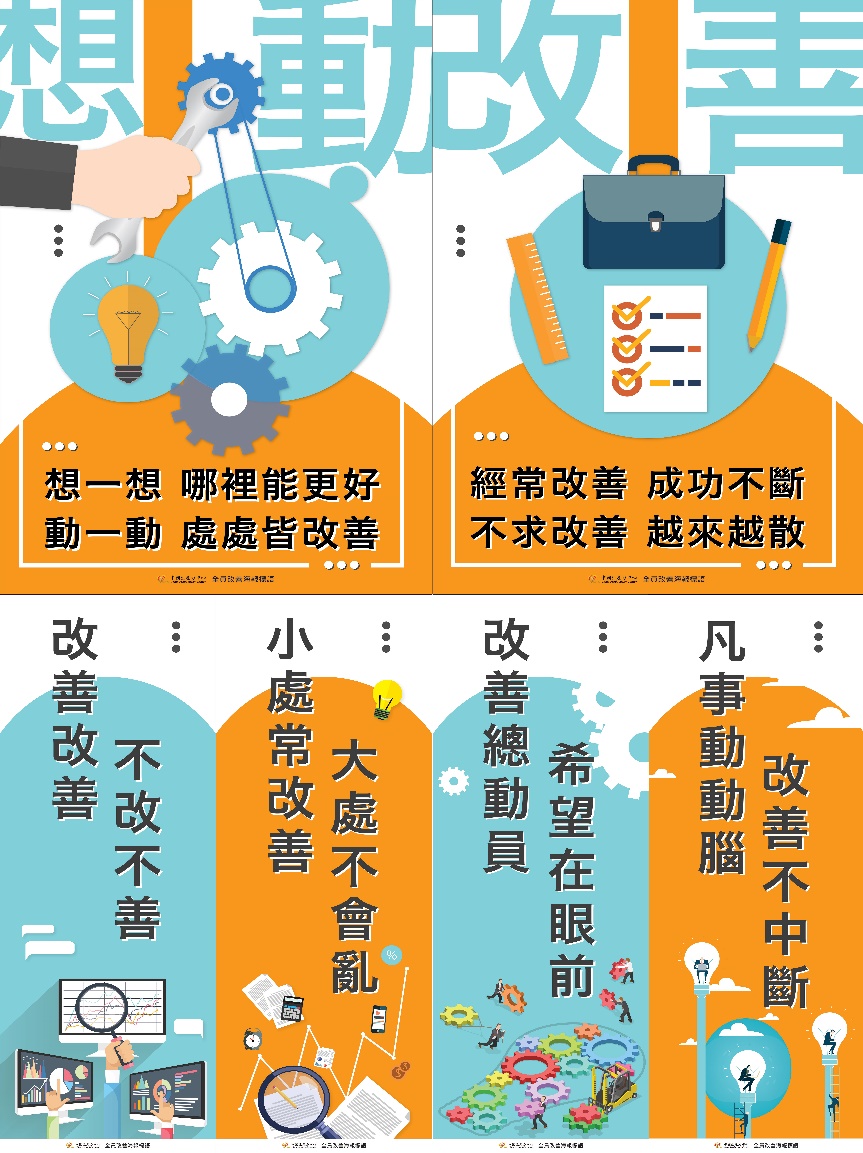 全員改善海報標語海報：經常改善 成功不斷不求改善 愈來愈散想一想 那裡能更好動一動 處處皆改善標語：1. 凡事勤動腦 改善不中斷2. 改善總動員 希望在眼前3. 小處常改善 大處不會亂4. 改善改善 不改不善★每套600元／含2張海報及4張標語★尺寸：60公分X88公分（海報）31公分X85.5公分（標語）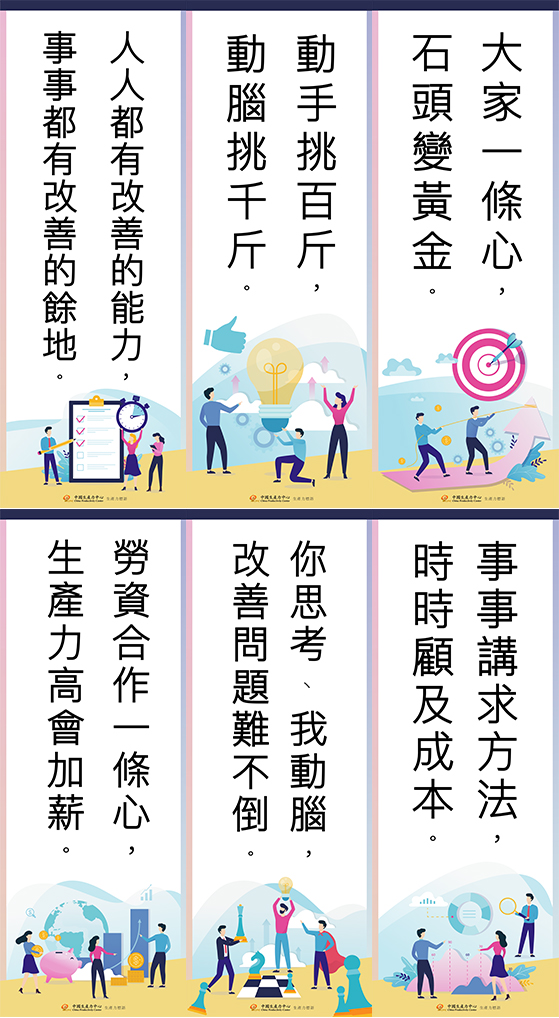 生產力標語_2022年版大家一條心，石頭變黃金動手挑百千，動腦挑千斤人人都有改善的能力，事事都有改善的餘地事事講求方法，時時顧及成本你思考、我動腦，改善問題難不倒勞資合作一條心，生產力高會加薪★每套300元／6張標語★尺寸：31×85.5公分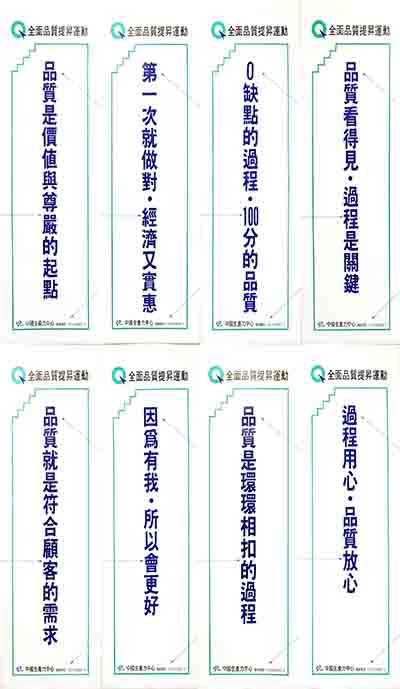 品質標語因為有我，所以會更好品質是價值與尊嚴的起點第一次就做對，經濟又實惠品質就是符合顧客的需求過程用心，品質放心品質是環環相扣的過程０缺點的過程，100分的品質品質看得見，過程是關鍵★每套320元／8張標語★尺寸：31公分×85.5公分品質標語因為有我，所以會更好品質是價值與尊嚴的起點第一次就做對，經濟又實惠品質就是符合顧客的需求過程用心，品質放心品質是環環相扣的過程０缺點的過程，100分的品質品質看得見，過程是關鍵★每套320元／8張標語★尺寸：31公分×85.5公分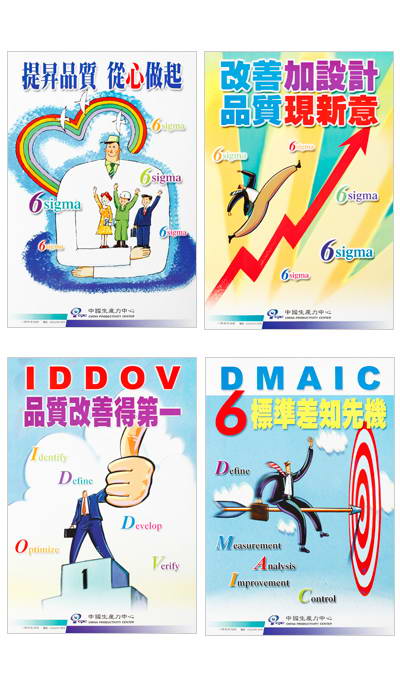 6標準差海報提昇品質從心做起改善加設計品質現新意品質改善得第一6標準差知先機★每套500元／4張海報★尺寸:60公分x88公分6標準差海報提昇品質從心做起改善加設計品質現新意品質改善得第一6標準差知先機★每套500元／4張海報★尺寸:60公分x88公分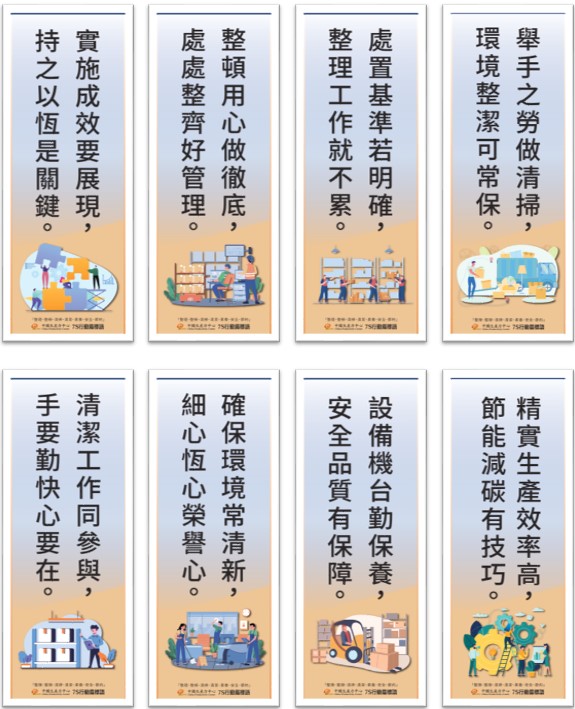 7Ｓ行動篇標語實施成效要展現，持之以恆是關鍵整頓用心做徹底，處處整齊好管理處置基準若明確，整理工作就不累舉手之勞做清掃，環境整潔可常保清潔工作同參與，手要勤快心要在確保環境常清新，細心恆心榮譽心設備機台勤保養，安全品質有保障精實生產效率高，節能減碳有技巧★每套380元／8張海報★尺寸:31公分×85.5公分7Ｓ行動篇標語實施成效要展現，持之以恆是關鍵整頓用心做徹底，處處整齊好管理處置基準若明確，整理工作就不累舉手之勞做清掃，環境整潔可常保清潔工作同參與，手要勤快心要在確保環境常清新，細心恆心榮譽心設備機台勤保養，安全品質有保障精實生產效率高，節能減碳有技巧★每套380元／8張海報★尺寸:31公分×85.5公分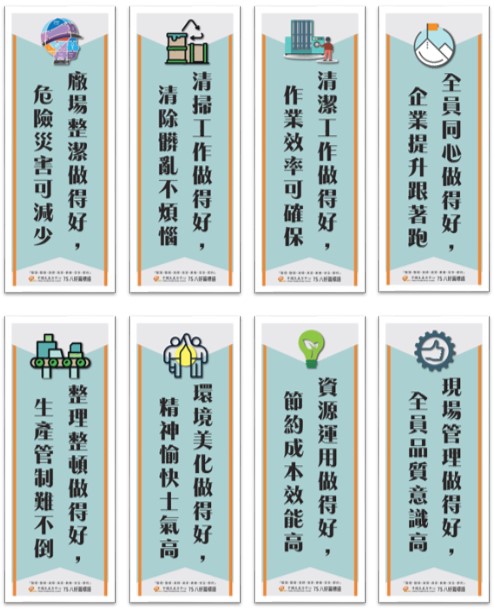 7Ｓ八好篇標語廠場整潔做得好，危險災害可減少清掃工作做得好，清除髒亂不煩惱清潔工作做得好，作業效率可確保全員同心做得好，企業提升跟著跑整理整頓做得好，生產管制難不倒環境美化做得好，精神愉快士氣高資源運用做得好，節約成本效能高現場管理做得好，全員品質意識高★每套380元／8張海報★尺寸:31公分×85.5公分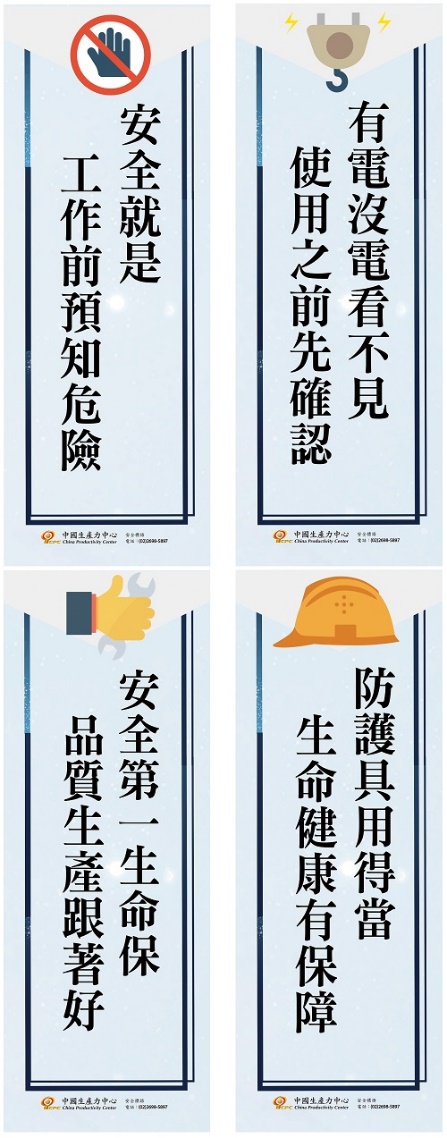 安全標語安全就是－工作前預知危險有電沒電看不見使用之前先確認安全第一生命保品質生產跟著好防護具用得當生命健康有保障★每套250元／4張標語★尺寸31Ｘ85.5CM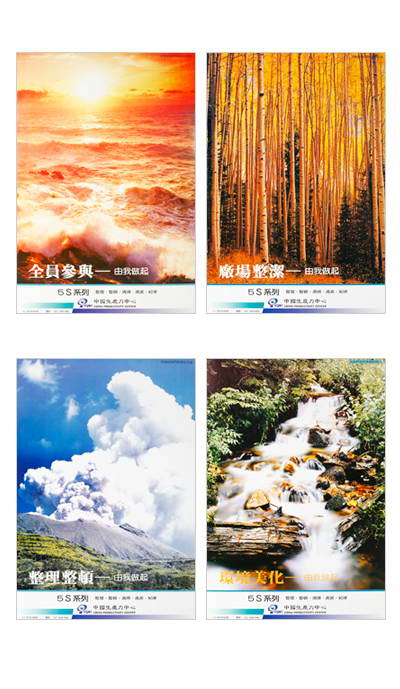 ５Ｓ系列環境美化整理整頓全員參與廠場整潔★每套500元／4張海報★尺寸:60Ｘ88CM●請勾選訂購項目：●請勾選訂購項目：●請勾選訂購項目：●請勾選訂購項目：●請勾選訂購項目：●請勾選訂購項目：●請勾選訂購項目：●請勾選訂購項目：項          目定價(含稅)數量項          目定價(含稅)數量※海報類※海報類※海報類※海報類※海報類※海報類※海報類※海報類□組織學習海報500元□5S系列海報500元□過程品質海報500元□六標準差海報500元□勞資合作一條心400元□※標語類※標語類※標語類※標語類※標語類※標語類※標語類※標語類□品質標語_2022年版380元□生產力標語_2022年版300元□防火標語_2022年版300元□職場衛教標語300元□7S八好篇標語(8張)380元□7S行動篇標語(8張)380元□全員改善標語 600元□安全標語_2022年版250元提醒您，每份海報標語下方均印製『中國生產力中心』及『本中心通訊資料』，若會影響  貴單位張貼，請您先行確認後再購買。海報標語皆整套販售，無單獨販售單張。提醒您，每份海報標語下方均印製『中國生產力中心』及『本中心通訊資料』，若會影響  貴單位張貼，請您先行確認後再購買。海報標語皆整套販售，無單獨販售單張。提醒您，每份海報標語下方均印製『中國生產力中心』及『本中心通訊資料』，若會影響  貴單位張貼，請您先行確認後再購買。海報標語皆整套販售，無單獨販售單張。提醒您，每份海報標語下方均印製『中國生產力中心』及『本中心通訊資料』，若會影響  貴單位張貼，請您先行確認後再購買。海報標語皆整套販售，無單獨販售單張。提醒您，每份海報標語下方均印製『中國生產力中心』及『本中心通訊資料』，若會影響  貴單位張貼，請您先行確認後再購買。海報標語皆整套販售，無單獨販售單張。提醒您，每份海報標語下方均印製『中國生產力中心』及『本中心通訊資料』，若會影響  貴單位張貼，請您先行確認後再購買。海報標語皆整套販售，無單獨販售單張。提醒您，每份海報標語下方均印製『中國生產力中心』及『本中心通訊資料』，若會影響  貴單位張貼，請您先行確認後再購買。海報標語皆整套販售，無單獨販售單張。提醒您，每份海報標語下方均印製『中國生產力中心』及『本中心通訊資料』，若會影響  貴單位張貼，請您先行確認後再購買。海報標語皆整套販售，無單獨販售單張。